  Северна Италия през Хърватска и Словения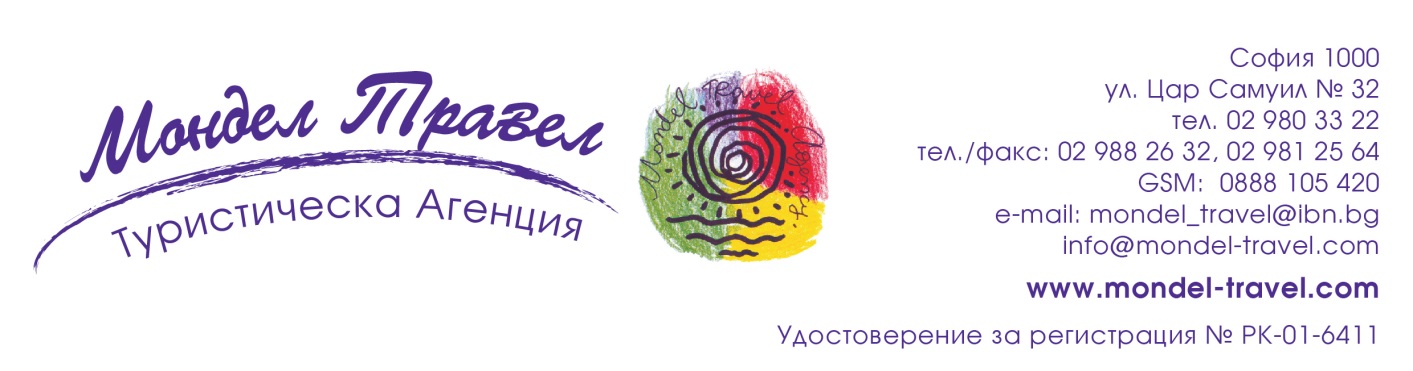 Дата: от 14 май до 19 май 2019 г. 6 дни/ 5 нощувки/ 5 закуски/ 1 вечеряПо маршрут: ВРАЦА – СОФИЯ - ЗАГРЕБ – ПЛИТВИЧКИ ЕЗЕРА – ОПАТИЯ – РИЕКА - ПОСТОЙНА – ТРИЕСТ – ЛИДО ДИ ЙЕЗОЛО – ВЕРОНА – ВЕНЕЦИЯ – ПОСТОЙНА – СОФИЯ - ВРАЦА 1 ден  Враца – София -  Загреб Отпътуване от Враца в 05.00 ч. от централно място и в 07.00 ч. от площад Ал. Невски в София. Пристигане в Загреб. Вечерна разходка из Старата част. Настаняване в хотел. Нощувка. 2 ден Загреб – Плитвички езера – Опатия - РиекаЗакуска. Отпътуване за Национален парк Плитвички езера (UNESCO). Разходка (~3 часа) из живописните пътеки на парка, които криволичат сред  девствените гори заобикалящи 16 – те езера. Следва отпътуване към  полуостров Истрия и към курорта Опатия – най - модерния морски курорт на Австро-Унгарската империя. Нейната крайбрежна алея предоставя зашеметяваща гледка към бреговата линия. В продължение на повече от 160 години красивите паркове на Опатия, австрийските вили, морската алея и примамливите плажове, са привличали посетители от всички краища на света. Настаняване в хотел в град Риека. Вечеря. Нощувка.3 ден Риека – Постойна – Триест – Лидо ди Йезоло Закуска. Отпътуване към пещерата Постойна. Разходка с електрическо влакче из мистериозния свят на Пещерата Постойна или както я наричат местните „Постойнска яма”. Едно от най – големите пещерни образувания в Европа, сътворено в рамките на милиони години. Програматата този ден продължава с посещение на Триест, запазил множество паметници на своето славно минало. Обиколката на града, включва централния площад Обединение на Италия, сградата на кметството, катедралата и двореца Мирамаре. Свободно време. Привечер продължаване за красивия италиански курорт на Адриатическо море – Лидо ди Йезоло /до Венеция/. Пристигане и настаняване в хотел в района на курорта. Нощувка.4 ден Лидо ди Йезоло – Верона Закуска. Свободно време в Лидо ди Йезоло или по желание и срещу допълнително заплащане екскурзия до Верона. Прекрасна възможност да опознаете красивия град на Ромео и Жулиета, да застанете под балкона на който е стояла Шекспировата героиня, да се насладите на изяществото на гробниците на най-известните представители на рода Скалиджери и разбира се да зърнете една от най-известните оперни сцени в света – прочутата Арена ди Верона. Всичко това обаче е само малка част от богатствата, с които се гордее градът известен с прозвището – Портата на Италия. Обиколка в центъра на Верона. Свободно време. В късния следобед, връщане в Лидо ди Йезоло. Нощувка.5 ден Лидо ди Йезоло – Венеция - остров Бурано – остров Мурано - ПостойнаЗакуска. Отпътуване от Пунта Сабиони с корабче (не е включено в пакетната цена) до Венеция. Ще направите една прекрасна разходка до островите в лагуната. Първа спирка на живописния остров Бурано с неговите колоритни къщи и прекрасни творения от дантела. Продължаване за остров Мурано  с посещение на стъкларска работилница и демонстрация, разкриваща тайните за производство на прочутото стъкло. Отпътуване за площада и базиликата Сан Марко, Двореца на Дожите, Моста на въздишките, моста Риалто с атрактивния  пазар. Свободно време до 17.00 ч. Връщане в Пунта Сабиони и отпътуване към Словения. Настаняване в хотел в Постойна. Нощувка.6 ден Постойна – София - Враца Ранна закуска. Отпътуване за България. Пристигане около и след полунощ в София и във Враца.ПАКЕТНА ЦЕНА: 625 ЛВ. Пакетната цена включва: транспорт с автобус, 5 нощувки със закуски и 1 вечеря в хотели 3***, от които 1 – в Загреб, 1 - в Риека, 3 - в Лидо ди Йезоло, 1 – в Постойна, туристическа програма в определените градове и обекти по маршрута: посещение на Загреб, Плитвички езера, пещерата Постойна, Триест, Венеция, водач от агенцията, медицинска застраховка с покритие 10 000 EUR на ЗД „Евроинс“.Пакетната цена не включва: входните такси за туристическите обекти, билетите за корабчето до Венеция и островите, бакшиши за шофьори и екскурзоводи, градска такса в хотелите – 1-2 EUR на турист на ден /заплащат се директно на рецепцията в хотелите/.  Допълнителни мероприятия: екскурзия до Верона – 50 лв. при мин. 20 туристи /цената включва транспорт и водач, входните такси се заплащат отделно и на място/ Намаление за: дете до 12 год. с двама възрастни на допълнително легло - 100 лв.3 – възрастен в стая – 35 лв. Доплащане за: единична стая – 195 лв.при недостигнат мин.брой от 42 туристи и при записани не по – малко от 37 тур. – 35 лв. Информация за музейните такси: Плитвички езера – входна такса и лодка за Плитвички езера – 130 HRK – цена за група мин. 15 туристи, за деца 07-18 г. – 80 HRK, за деца до 07 г. – безплатно, Пещерата Постойна, включваща посещението с електрическо, подземно влакче – 25.80 EUR, за студ.- 20.60 EUR, за деца до 15 г.- 15.50 EUR, за групи възр. – 22.40 EUR, Триест - дворецът Мирамаре – 12.00 EUR, за младежи от 18 – 25 г. – 6.00 EUR, доплащане по желание на аудио гид на италиански, английски, френски, немски, испански или словенски език – 3.50 EUR или 2 броя на намалена цена от общо 5.00 EUR, Верона - Арена ди Верона – 6.00 EUR – възрастни, 7.50 EUR - студенти, пенсионери, група от мин. 15 туристи - 7.50 EUR, за деца от 08-13 г. – 1.00 EUR, Къщата на Жулиета – 6.00 EUR – възрастни, за групи от мин. 15 туристи и възрастни над 60 г. - 4.50 EUR, за ученици и деца от 08-14 г. – 1.00 EUR, раб. време – в ден понеделник - 13.30 – 19.30 ч.,  от вторник-неделя - от 08.30 – 19.30 ч., Венеция - Корабчето - до пл. Сан Марко - 22.00 EUR /в двете посоки/, допл. за корабчето до о-вите Бурано и Мурано - 11.00 EUR или общо 33.00 EUR, Базиликата Сан Марко – раб.време 09.45 - 17.00 ч. (в неделя и празници раб. време от 14.00 - 17.00ч.), основен наос - безплатно, Златният олтар – 2.00 EUR, за групи от мин. 25 тур. – 1.00 EUR, Музеят – 5.00 EUR, за групи от мин. 25 тур. – 2.50 EUR, Съкровищницата – 3.00 EUR, за групи от мин. 25 тур. – 1.50 EUR, Камбанарията – 8.00 EUR, Дворецът на Доджите – 20.00 EUR, за деца до 06-14 г., студенти от 15 до 25 г., за групи от мин. 15 туристи, пенсионери над 65 г. – 13.00 EUR.Минимален брой туристи за осъществяване на екскурзията: 42 туристи.Срок за уведомление при недостигнат минимален брой туристи: 7 дни преди началната дата.Необходими документи: лична карта; няма визови, санитарни и медицински изисквания за посещаваните по маршрута страниНачин на плащане: депозит – 30 % от пакетната цена, доплащане – до 20 дни преди отпътуване. Екскурзията не е подходяща за лица с намалена или ограничена подвижност!Използвани транспортни средства по програмата: • автобусЗастраховка „Отмяна на пътуване“: предоставяме възможност за сключване на допълнителна  застраховка “Отмяна на пътуване” по чл. 80, ал. 1, т.14 от Закона за туризма, покриваща разходите за анулиране на пътуването, за съкращаване и прекъсване на пътуването, поради здравословни причини на пътуващия, негови близки, неотложно явяване на дело, съкращаване от работа и др. Стойността на застраховката се изчислява на база крайна дължима сума по договора, като има значение и възрастта на Потребителя. В зависимост от възрастта на туриста стойността на застраховката е между 3% и 8% върху крайната дължима сума по договора за организирано пътуване.Туроператор “ТА Мондел Травел” е застрахована по смисъла на чл. 97, ал.1 от Закона за туризма в застрахователна компания АЛИАНЦ БЪЛГАРИЯ със застрахователна полица №13160183000000030 /валидна от 31.07.2018 г. до 30.07.2019 г./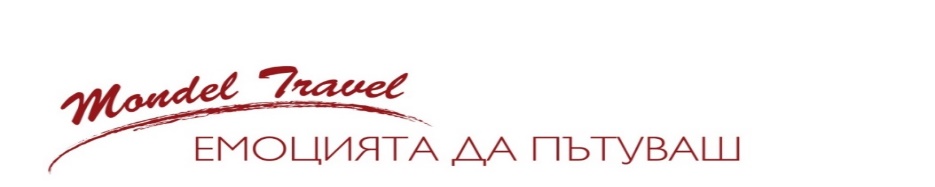 